HOJA DE INSCRIPCION   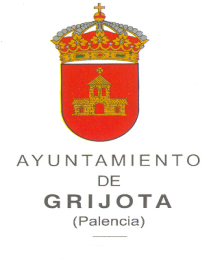 GRIJOTA SPORT CAMPUS  2022DATOS DEL PARTICIPANTENombre:______________________________________________________________________________Apellidos:_____________________________________________________________________________Fecha de nacimiento:____________________________________________________________________Número seguridad social:_________________________________________________________________DATOS DE PADRES O TUTORES:Nombre y  apellidos del padre/madre o tutor:__________________________________________________Dirección:_____________________________________________________________________________Teléfonos de contacto:___________________________________________________________________Correo electrónico_______________________________________________________________________TURNOS (marcar con una X)TARIFASMANIFIESTO que el participante en el programa  SI / NO (rodear con un círculo) está empadronado actualmente en el municipio de Grijota.D./Dª.....................................................................................................................................................con DNI...................................................................y domicilio en.................................................................... ...................................................................................................................................................................Y para que así conste ante el Ayuntamiento de Grijota, firmo la presente.En...............................................a......................de.............................................de 2022								Fdo: ALERGIAS/OBSERVACIONES____________________________________________________________________________________________________________________________________________________________________________________________________________________________________________________________________________________________________________________________________________________________________________________________________________________________________________________________INFORMACION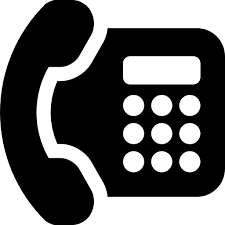 979767013   Ayuntamiento de GrijotaSEMANASMARCAR CON XCOMIENZO TEMPRANO DESDE LAS 8:30SALIDA TARDÍA HASTA LAS 15:00PRECIO24 JUNIO28JUNIO-1JULIO4-8 JULIO11-15 JULIO18-22 JULIO25-29 JULIO1-5 AGOSTO8-12 AGOSTO16-19 AGOSTO22-26 AGOSTO29 AGOSTO-2 SEPTIEMBRE5-7 SEPTIEMBREEMPADRONADOSEMPADRONADOSNO EMPADRONADOSNO EMPADRONADOSSEMANA15eurosSEMANA30eurosMES50eurosMES100eurosJULIO/AGOSTO90eurosJULIO/AGOSTO180eurosMADRUGADORES5euros/semanaMADRUGADORES10euros/semanaTARDÍOS3euros/semanaTARDÍOS6euros/semana24 JUNIO5euros24 JUNIO10euros5,6,7SEPTIEMBRE10euros5,6,7SEPTIEMBRE20euros